Mountain Comprehensive Care Center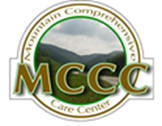 104 South Front Avenue		Prestonsburg, KY 41653(606) 886-8572Fax (606) 886-4433Dear Applicant:Thank you for your interest in housing owned by Mountain Comprehensive Care Center.  Please complete the attached application in its entirety.  Failure to submit a complete application will cause delays in processing.If you do not already have a source of rental assistance, please apply for a Section 8 voucher at the Prestonsburg Housing Authority immediately, as this development does not provide rental assistance.  You may also apply for assistance at Big Sandy Community Action Partners, (606) 874-2420.Your completed application may be delivered to the Mountain Comprehensive Care Center Office in Prestonsburg or faxed to (606) 886-4433.Sincerely,Jacqueline S. LongDirector of Housing and GrantsMOUNTAIN COMPREHENSIVE CAE CENTER606-788-9789APPLICATION FOR HOUSINGDOGWOOD APARTMENTS A MOUNTAIN COMPREHENSIVE CARE CENTER DEVELOPMENT,SHELBY VALLEY/DOUGLAS PARK INDEPENDENT LIVING APARTMENTS, HIDDEN VALLEY APARTMENTSDate: _______________1.  Head of Household: ___________________________     _________________________                                                               Last Name                                   First Name2.  Adult Co-Head of Household: ______________________     ______________________					         Last Name                             First Name  3.  Current Mailing Address: ________________________________________________                                               ________________________________________________4.  Phone Number(s) with Area Code: _________________________________________5.  List all persons who will live in the unit, including children or live-in aides (if necessary for      the care of a family member).  No one except those listed on this form may live in the unit.6. Please list the source and amount of ALL income expected for the coming 12 months for all     family members, including but not limited to all earnings and benefits received from gainful     employment, TANF, pension. Social Security, SSI, SSDI, unemployment, worker’s     compensation, retirement, child support, self-employment, military pay, cash contributions or     spousal support.7.  Do you have a checking or savings account or own any certificates of deposit, stocks, bonds,      etc.?  Yes___ No___  If yes, describe the type of asset and value: ______________________8.  Do you own real estate? Yes___ No ___ If yes, what is the address?  __________________________________________________________________________________________________9.  Does any family member have any inheritance, lottery winnings, or lump sum payments?  If      yes, please describe: __________________________________________________________ 10.  Current Landlord’s Name and Phone #:__________________________________________11.  Have you ever been evicted from housing?  Yes ___ No ___       If yes, why?: _______________________________________________________________12.  Are you homeless?   Yes ___  No ___,  If yes, how long has this episode of homelessness        lasted? _____________ How many times have you been homeless in the last 3 years? ____ 13.  If currently homeless, where did you sleep last night? 	____ On a friend or family member’s couch 	____ In a homeless Shelter	____ A place not meant for habitation (outside, in a car, a tent or camper, a shed, etc.)	____ In an overcrowded house	____ In transitional housing	____ In an institution where I had a stay of 90 days or less/was homeless at admission14.  If any member of applicant’s household has a disability or special need, please indicate:____ Physically Disabled 			____ Physically or emotionally abused____ Developmentally Disabled		____ Chemically Dependent____ Mentally Disabled			____ Elderly____ Co-occurring Disabled			____ Other verifiable special need or limiting factor15.  Is the Head of Household or spouse age 62 or older or a person with a disability?         Yes ___ No ___16.  Driver’s License or State ID #:       Applicant: ____________________________  Co-Applicant: _______________________       Automobile: Year ______ Make __________ Model _______________       License Plate No.: _______________________17.  Will you have a service or therapy animal in your residence? Yes ____ No ___       If yes, please describe animal: ________________________________________________        Please note that MCCC will ask for verification of need from physician as well as up to date        records of vaccinations prior to giving approval for animal in residence.18.  Do you have a rental assistance (or Section 8) voucher to assist you with paying your rent?        Yes ___  No ___   If you answered “no”, have you applied for a Section 8 voucher at the        Housing Authority?  Yes ___  No ___19.  If you do not have rental assistance, what is the source of funds for paying your rent?________________________________________________________________________21.  CONFLICT OF INTEREST DISCLOSURE:  Are you or any member of your family an employee, agent, contractor, subcontractor or member of the Board of Directors of Mountain Comprehensive Care Center?  YES____  NO _______PLEASE MARK WHICH APARTMENT(s) COMPLEX YOU ARE REQUESTING FOR:_____ Hidden Valley (Johnson County)_____ Dogwood Apartments (Floyd County)_____ Shelby Valley/Douglas Park (Pike County)NOTE: Please provided with your application any supplemental information you have available, such as, ID, proof of income, disability verification, and/or verification of homelessness.The undersigned certify that the statements on this application are true to the best of my/our knowledge and belief and understand that they will be verified.  The undersigned further understands that any false statement made on this application will cause the applicant to be disqualified from admission.___________________________________________		_____________APPLICANT SIGNATURE						DATE____________________________________________		_____________ CO-APPLICANT SIGNATURE					DATECERTIFICATION FOR WAIT LIST PREFERENCEPlease check all that apply:____ The Head of Household is age 62 or older.____ The Head of Household is disabled.____ The Head of Household or spouse is a veteran.____ The Head of Household is homeless.____ None of the above.The undersigned hereby certifies that the above statements are true and correct to the best of their knowledge and that they acknowledge that Mountain Comprehensive Care Center will verify accuracy of the statements.  It is further acknowledged that verification of the above preferences must be provided at time of assistance.____________________________________		_________________APPLICANT							DATE____________________________________		_________________CO-APPLICANT						DATEREASONABLE ACCOMODATION REQUESTAs an applicant/resident of a Mountain Comprehensive Care Center property, I understand that I may request reasonable accommodations in order to take full advantage of the programs and services offered by Mountain Comprehensive Care Center.  Such accommodations may include interpreting services for the deaf/hearing impaired; wheelchair access; shower bars or exceptions to excessive utilities due to the use of necessary medical equipment.  I understand that the accommodation(s) I request must be related to a disability and must be necessary for me (or another household member) to access or use Mountain Comprehensive Care Center services or residential properties. I understand that Mountain Comprehensive Care Center reserves the right to verify the necessity of the accommodation in making determination as to whether or not the request is reasonable and will not create undue financial hardship or administrative burden or alter the fundamental business of Mountain Comprehensive Care Center._____	Yes, I do need reasonable accommodation as follows:______________________________________________________________________________________________________________________________________________________________ No, I do not require any reasonable accommodation at this time.______________________________________		__________________Signature of Household Member			            DateRequesting Accommodation**********************************************Mountain Comprehensive Care Center Use OnlyIncome Verified and Qualified? Yes___ No ____ Eligible for Housing? Yes ____ No ____    If not eligible, state why: ____________________                                   ____________________________________________________________________________Waiting List: Douglas Park ___  Shelby Valley ___ Dogwood ___  Hidden Valley____Reviewed by: _________________________________  	_______________                       MCCC Housing Staff				Date      First and Last NameGender  AgeRelation to Head of Household  Disabled?Head12345Family Member  NameIncome SourceAmountFrequency - PerWeek___ Month ___ Year ___Week___ Month ___ Year ___Week___ Month ___ Year ___Week___ Month ___ Year ___Week___ Month ___ Year ___